                                                  ROMÂNIA                                                      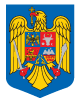                 COMUNA  SARICHIOI, JUDEŢUL  TULCEA      Sediul social loc. Sarichioi. Nr.254, cod poştal 827190,                    C.I.F 4508614 Tel:0240/ 563538, fax:0240/ 563511,                    e-mail: contact@primariasarichioi.roHOTĂRÂREA nr.24Din data de 30.04.2020           privind stabilirea modului de întocmire a registrului agricol la nivelul U.A.T SarichioiConsiliul Local al comunei Sarichioi, judeţul Tulcea, întrunit astăzi 30.04.2020, ora 1300 în şedinţă ordinară, legal constituită, prezenţi fiind 15 consilieri locali din totalul de 15;  Având în vedere prevederile : - art.120 alin.(1), art. 121 alin. (1) și alin. (2) din Constituția României, republicată;             - art. 3 si art.4 din Carta europeană a autonomiei locale, adoptată la Strasbourg la 15 octombrie 1985, ratificată prin Legea nr. 199/1997;	 - art. 7 alin. (2) din Codul Civil - adoptat prin Legea nr.287/2009;- art.1 alin.(6) din Ordonanta Guvernului Romaniei  nr.28/2008 - privind registrul agricol cu modificarile si completarile ulterioare -Hotarârii Guvernului Romaniei cu nr.895/2019 din 27 decembrie 2019-privind registrul agricol pentru perioada 2020 - 2024 ;           - Legii 183/2006 - privind utilizarea codificării standardizate a setului de caractere în documentele în formă electronica;- ordinul comun nr. 25/1382/37/1642/14297/746/20/2020 privind aprobarea Normelor tehnice de completare a registrului agricol pentru perioada 2020-2024;- Legea nr.24/2000 privind normele de tehnică legislativă pentru elaborarea actelor normative,republicată,cu modificările și completările ulterioare;Luând în discuție:– raportul de specialitate întocmit de Tremurici Aurel, referent în cadrul Compartimentului Agricol înregistrat sub nr. 1956/03.03.2020;Nota de fundamentare a domnului primar nr.5099/28.04.2020;- Proiectul de hotărâre nr.24/28.04.2020 privind stabilirea modului de întocmire a registrului agricol la nivelul U.A.T SarichioiVăzând avizul comisiei de specialitate nr.1 a Consiliului local al comunei Sarichioi, judeţul TulceaÎn temeiul art.129 alin.(1), alin.(14) art.133 alin.(1), art.136, art.139 alin.(3) lit.a), art.140 și art.196 alin.(1) lit.a)  din O.U.G nr.57/2019 - privind Codul Administrativ;  HOTĂRĂȘTE:Art.1. Începând cu data adoptării prezentei hotărâri, la nivelul U.A.T Sarichioi, ținerea la zi și întocmirea registrului agricol se va face în format electronic de către referentul agricol din cadrul compartimentului Agricol din aparatul de specialitate al Primarului comunei Sarichioi.Art.2. (1) Registrul agricol întocmit în format electronic va fi interconectat cu Registrul Agricol Național (RAN) fiind implementat, dezvoltat și administrat de către Agenția Națională de Cadastru și Publicitate Imobiliară în vederea raportării unitare către instituțiile interesate a datelor gestionate de către acestea.(2) Registrului agricol pe suport hârtie se va putea folosi în continuare, când va fi necesar  obținerea de informații din acesta.Art.3. Se mandatează Secretarul general al comunei  şi compartimentul Registrul  Agricol din cadrul aparatului de specialitate al Primarului comunei Sarichioi , împreună cu autorităţile/instituţiile competente, în funcţie de situaţia de fapt şi prevederile legale în speţă, să facă demersurile necesare pentru ducerea la îndeplinirea a prezentei hotărâri.Art.4. Prezenta hotărâre poate fi contestată în termen de 30 de zile la instanţa de contencios administrativă competentă, în condițiile Legii nr.554/2004 – legea contenciosului administrativ, modificată și completată ulteriorArt.5. - Secretarul comunei Sarichioi, judeţul Tulcea va comunica hotărârea la Instituţia Prefectului judeţului Tulcea, în vederea exercitării controlului de legalitate, d-lui Primar, compartimentului Salarizare-Investiții, compartimentului Taxe și Impozite şi o va afişa pentru aducere la cunostinţă publică.  Adoptată astăzi, 30.04.2020 cu 15 voturi pentru, --- împotrivă și --- abțineri.                                                                                                                Contrasemnează               Președinte de ședință,                                                   Secretar general al comunei,                     Sasna Simion                                                                      jr. Ditcov  Cornel